МДОУ д/с №4 «ОлимпийскийКонспект занятия по социально - коммуникативному  развитию«Дорожная  азбука для Лисы(средняя группа)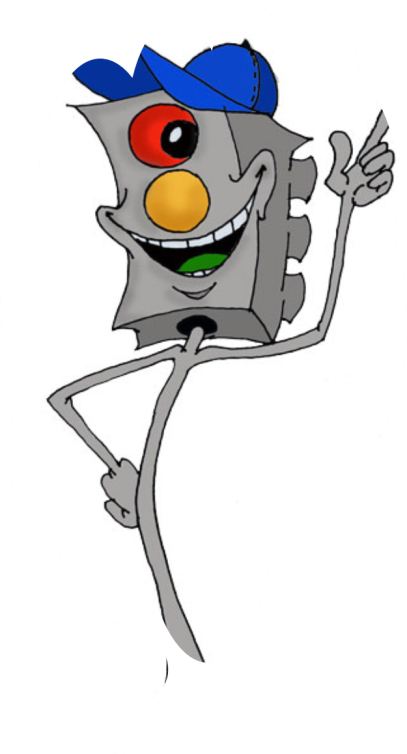 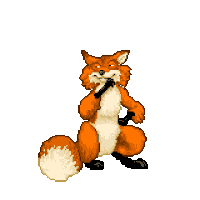  Программное содержание.Продолжать формировать у детей представление о дороге и правилах дорожного движения.Закреплять представления о назначении светофора, его сигналах, дорожной разметки пешеходного перехода – «зеброй», дорожных знаках. Упражнять детей в нахождении знака «Пешеходный переход» из множества дорожных знаков.Воспитывать у детей желание изучать и соблюдать правила дорожного движения.Совершенствовать умение пользоваться ножницами и клеем.Способствовать взаимодействию  детей и родителей в продуктивной деятельности.Предварительная работа:чтение сказки «Кот, петух, и лиса»;беседы с детьми по теме «Наш помощник – светофор», «Дорожные знаки»;рассматривание иллюстраций об опасностях на дороге, плакатов по правилам дорожного движения, с изображением транспорта;разучивание стихотворений, ролей сказочных персонажей для представления;наблюдение за проезжей частью дороги, транспортом.Материал: Для театральной деятельности: иллюстрация к сказке «Кот, петух и лиса», макет домика, шапочки петуха, кота и лисы, мяч, корзинка.Для игровой деятельности: игрушка – лиса, корзина с цветными шариками (зелёными, жёлтыми, красными, синими, оранжевыми), рули (по количеству детей), обручи и флажки зелёного, жёлтого, красного цвета, карточки с дорожными знаками («Пешеходный переход», «Автобусная остановка», «Дети», «Скользкая дорога», «Дорожные работы», «Больница»), аудиозапись   музыки для подвижной игры.Для продуктивной деятельности:листы белой бумаги А4 с изображением светофора, зебры, серой полосы; подносы, на которых лежат круги зелёного, жёлтого и красного цвета, лист белой бумаги (по размеру серой полосы), ножницы, клей-карандаш, клеёнка, тряпочка, изображение дорожного знака «Пешеходный переход»).Столы расставлены в форме буквы «П». Родители сидят с внешней стороны напротив своего ребёнка, дети – с внутренней, спиной к родителям. Для продуктивной деятельности дети разворачивают стулья и садятся лицом к родителям.Показать иллюстрацию к сказке «Кот, петух и лиса».Воспитатель:Эта рыжая плутовкаОбманула его ловко.Хвать – и кинула в мешок.Хорошо, что спас дружок.- Дети, как называется эта сказка? Давайте посмотрим, что придумала лиса на этот раз.Театр «Кот, петух и лиса»Перед домиком стоят дети в шапочках кота и петушка.Кот:Петя, Петенька, дружокУхожу я во лесокА ты печку истопиЩей и каши навариБез меня ты не скучайНикому не открывайЛучше во дворе играй.Петушок:Ну, а вдруг лиса придётИграть в мячик позовёт?Кот:Ты не слушай-ка лису,Попадёшь ты с ней в бедуТут и я не помогу.(кот уходит)Петушок:Хоть и хитрая лисаИ проказница онаНо ведь весело мне с нейИнтересно, хоть убей.(петушок прячется за домик, подходит лиса)Лиса:Петя, Петенька, дружок!Золотистый гребешокВыходи-ка погулять.Будем с мячиком играть.Петушок: (выглядывая из-за домика)Нет, лисичка, не пойду.Лиса:Петя, скучно одному.У меня есть новый мячТак и просится он вскачь.Там, где Мишкина берлога,Очень ровная дорогаНет ни кочек, ни камнейХорошо играть на ней.Петушок:Нельзя на дороге игратьДолжна ты, лиса это знатьИ даже детишкам всем ясноИграть на дороге опасно.Лиса:Ну как хочешь,Коль играть не хочешь.Что ж пойду я в детский садТам мне каждый будет рад.Дети – артисты снимают шапочки и садятся на свои места. Воспитатель берёт игрушку – лису.Лиса:Здравствуйте, мои друзья.Говорят, вы правила все знаете,Их никогда не нарушаете.Хочу я с вами поиграть,Хочу о правилах всё знать.Воспитатель:- Лисичка, наши ребята занимаются в школе для пешеходов «Светофорчик»,  учатся как правильно вести себя на улице. Они  и тебя научат.Лиса: - Я хотела поиграть в мяч на ровной дороге. А петушок мне сказал, что играть на дороге опасно? Где же можно играть? Дети:- На детской площадке, в парке.Лиса:- Почему нельзя играть на дороге?Дети:- По дороге ездят машины.Лиса:Какие такие машины? У нас в лесу никаких  машин нет!Воспитатель: - Дети  знают много машин и умеют  отгадывать загадки:Перед  домом на дорогеЖдет давно она подмоги.Не залили в бак бензина-Не поехала … (машина)Это что за богатырьВдоль дороги поднял пыль?По асфальту напрямикЕдет с грузом … (грузовик)Из железа парень стойкийЧестно трудится на стройке.Однорукий великанС именем – подъемный … (кран)Кто своим ковшом на славуПрокапает вам канаву?Строить дом и элеваторПомогает … (экскаватор)Их видно повсюду, их видно из окон,По улице движутся быстрым потоком,Они перевозят различные грузы –Кирпич и железо, зерно и арбузы.За эту работу мы их полюбили,Они называются … (автомобили)Воспитатель:На  улице нашей машины, машины,Машины малютки, машины большие.Спешат грузовые, фырчат легковые,Торопятся, мчатся, как будто живые.Игра «Найди свой цвет»У детей рули разного цвета: красные, жёлтые, зелёные. Трое взрослых с флажками такого же цвета стоят в разных местах. Под музыку дети бегают, когда музыка остановится,  дети останавливаются около флажка своего цвета.Лиса: - А как же ходить по улицам, если везде машины?Ребёнок:Наш помощник с давних пор-Работяга - светофор!Красным цветом: «Стой! - кричит, Желтым: «Ждите…» - говорит,А  зеленый загорится, это значит: «Путь открыт».Воспитатель: - Но наш светофор сломался, его необходимо починить.Игра «Почини  светофор»В корзине находятся шарики разных цветов: красные, жёлтые, зелёные, синие, оранжевые. Дети берут шарики нужных цветов и кладут в обручи, изображая светофор.  В корзине должны остаться синие и оранжевые шарики.Воспитатель:  - Чтобы легче было запомнить сигналы светофора, мы поиграем сейчас в игру.Игра «Будь внимателен» При показе зеленого сигнала  дети маршируют, желтого – приседают, красного – стоят.Лиса:- А где найти светофор? (у дороги, у перехода)Воспитатель: - Он стоит у перехода.  В зной стоит и в непогоду.- Какой ещё знак указывает на то место, где можно перейти дорогуРебёнок:По полоскам черно - белымЧеловек шагает смелоЗнает: там, где он идетПешеходный переходВоспитатель:- Дети, найдите среди множества дорожных знаков знак «Пешеходный переход» и покажите лисе.- Как ещё можно назвать пешеходный переход?Дети: - «Зебра».Воспитатель:Зебра в Африке живет,Полосата очень.Воду пьет, траву жует,Порезвиться хочет.А на улице у нас,Здесь у перекрестка,Точно зебра в самый раз -Переход в полоску.Лиса:- Я поняла! Надо зебру поискать и тогда по ней шагать.Воспитатель:- Чтобы лиса не забыла эти правила и рассказала о них своим друзьям, мы  сделаем памятки. А помогут нам ваши мамы.Задания:Выбрать круг такого цвета, на который можно переходить дорогу и приклеить его на изображение светофора.Лист  бумаги белого цвета разрезать на полосы и приклеить на серую полосу.Приклеить дорожный знак «Пешеходный переход».Воспитатель:- Лиса, ты запомнила, как вести себя на дороге? Возьми с собой наши памятки и научи своих друзей дорожным правилам.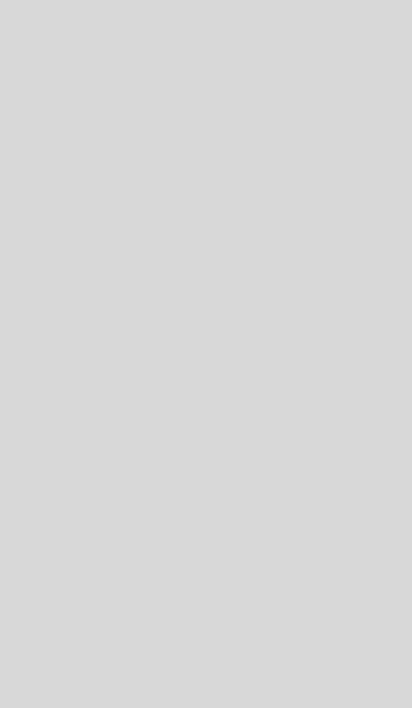 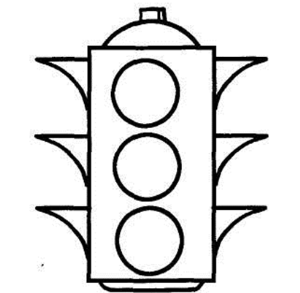 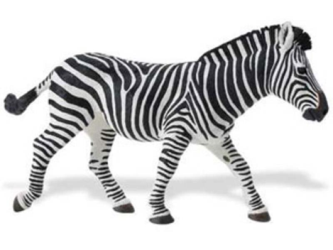 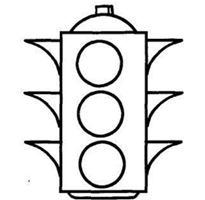 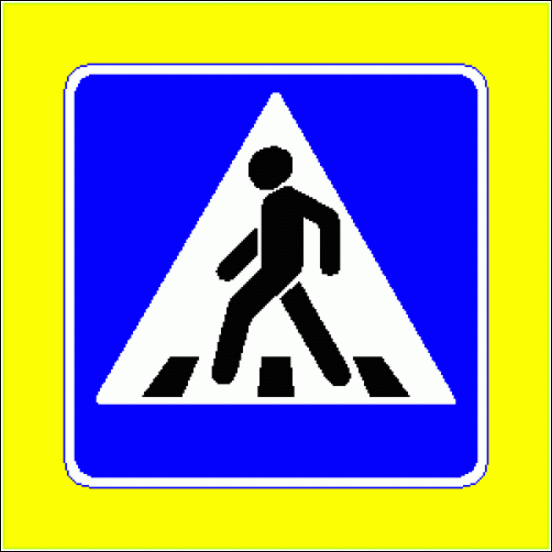 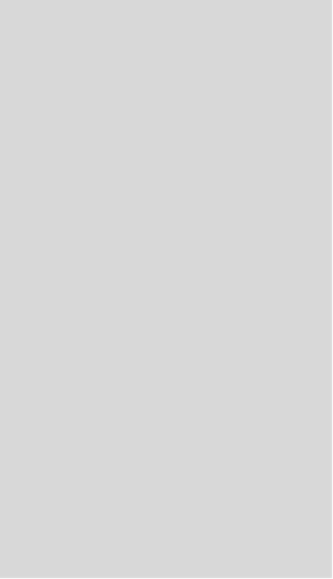 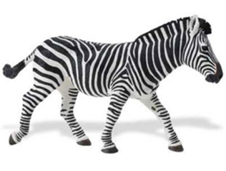 